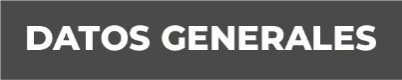 Nombre: Mariana Peña RamírezGrado de Escolaridad: Licenciatura en Derecho Cédula Profesional: 09099023Teléfono de Oficina: 7658449231Correo Electrónico: mpramirez@fiscaliaveracruz.gob.mxFormación Académica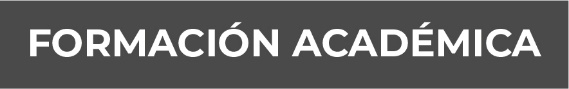 2007-2012Licenciatura en Derecho. Universidad Paccioli de Córdoba.16-mayo-2022 al 28-septiembre-2022.Curso “Formación Inicial para MinisterioPúblico".Duración: 878 horas.Fiscalía General del Estado de Veracruz.Instituto de Formación Profesional.26-octubre-2020 al 17-Diciembre-2020.Diplomado Especializado para la Incorporación del Enfoque de Género e Intersección en las Resoluciones JurisdiccionalesDuración: 125 horas.Secretaria de las Mujeres de Oaxaca enCoordinación con el Poder Judicial del Estado de Oaxaca y la Universidad Autónoma Benito Juárez de Oaxaca.Trayectoria Profesional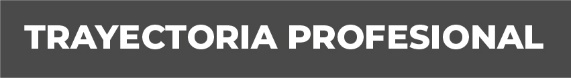 Poder Judicial del Estado de Oaxaca.Consejo de la Judicatura. 01-febrero-2018 al 15-mayo-2022.﻿Juzgado de Control de San Juan Bautista Tuxtepec,Oaxaca.Cargo: Jefa de Oficina 15, Encargada de Causas.01-marzo-2016 al 31-enero-2018.Juzgado de Garantía de San Juan Bautista Tuxtepec,Oaxaca.Cargo: Analista 13, Notificadora Especializada.01-abril-2015 al 29-febrero-2016.Juzgado de Garantía de Puerto Escondido, San Pedro Mixtepec, Juquila, Oaxaca.Cargo: Analista 13, Notificadora Especializada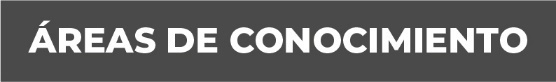 Derecho Penal, Derecho Civil, Derecho Constitucional y Amparo.